E-Poster Submission Guidelines(As of May 20, 2017)The 33rd World Veterinary Congress Organizing Committee would like to sincerely thank all authors who have submitted their abstracts for e-poster exhibition. To ensure that your work is shared effectively, we ask you to please observe the following.INSTRUCTIONS FOR PREPARING E-POSTERSAll posters will be displayed in digital format only on high-resolution monitors at the Congress exhibition hall. Poster authors will not need to prepare nor print out any paper-based posters for the Congress. 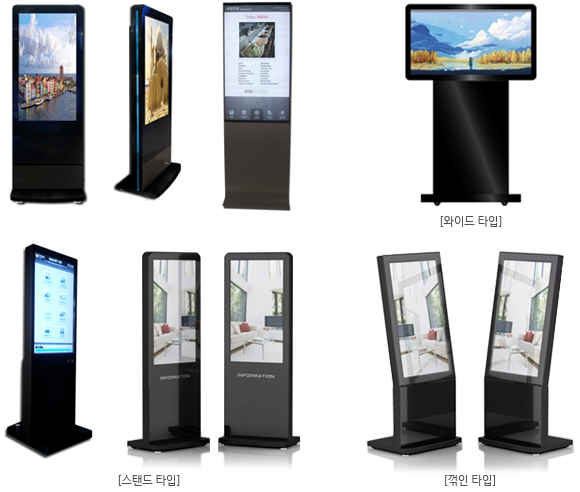 The e-poster may include text, figures, charts, tables, images, and video but does not include any web links, audio or animation.7 to 9 posters will be assigned one monitor by scientific streams.The e-poster system will allow you to move around and zoom in/out on any section (just like a large iPad).FILE SUBMISSION: ADVANCE SUBMISSION ONLYIf the deadline is not followed, your poster exhibition will be disqualified and the registration fee is not refunded.After the deadline, authors will NOT be able to modify their e-poster files.We recommend that all authors bring an additional copy of their e-poster files stored on a USB drive for back-up.The file name should be “Poster No.000_ Full Name” (For example, IM-402_Annis KIM).CREATING AND DESIGNING YOUR E-POSTER1. General SetupAll poster display monitors will be set in portrait style orientation with 9:16 proportions and all information (i.e. text, data, photos, and figures) must be designed to appear within ONE slide.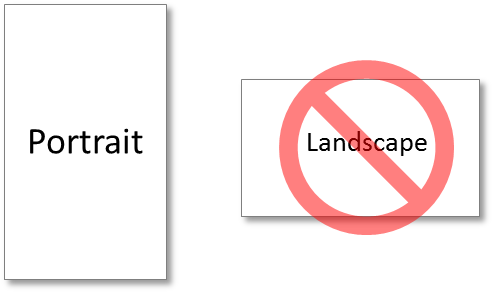 E-posters must be written in English using Microsoft Office PowerPoint (PPT) 2007 or higher.All information must be appeared within ONE (1) slide only.Use page setup and choose “Custom” with a portrait orientation. The slide size should be 36cm(width) X 64cm(height). You can alternatively use the downloadable PPT template from the Congress Website. (http://wvc2017korea.com/02_sci/sci07.htm). 2. Fonts and Size/ColorUse background and text colors which provide a high level of contrast, e.g., white or yellow text against dark blue background, black or dark blue text against light gray or yellow background.Use standard fonts (Times New Roman, Arial, Calibri, etc.), as they are easier to read and will prevent font compatibility issues from occurring.Font’s size must be minimum 20pt. 3. ImagesYou may use any image formats that PowerPoint will accept. In general images should have a minimum resolution of 72 pixels per inch (PPI). 4. Video Setting (Optional)Each poster can be included maximum 2 videos.For video setting, E-Posters must be written in PowerPoint (PPT) 2010 or higher.All video formats MUST be WMV (Windows Media Video), and not exceed maximum 50MB each.The poster exhibition file (PPT) should be embedded with video files. Uncheck ‘Show Media Controls’ on ‘Slide Show’ menu in the PPT Select the video and choose ‘Automatically’ and ‘Loop until Stopped’ on ‘Playback’ menu in Video Tools.Click ‘Play’ button and choose ‘After Previous’ on ‘Animation’ menu.Even if the video files are inserted in the poster exhibition file (PPT), all the video files must be submitted separately by e-mail or other web-based file hosting service (e.g. Dropbox, etc.).EXHIBITIONE-posters will be available for viewing only within the designated area.All authors should stand next to the monitors at a selected time, in order to answer queries from other delegates. Detailed presenting schedules will be noticed within June by e-mail.* If author do not present at a selected time, the best poster award will be exempted.  E-Poster Exhibition ScheduleAugust 28 (Mon) 10:00 ~ 18:00August 29 (Tue) 09:00 ~ 18:00August 30 (Wed) 09:00 ~ 18:00August 31 (Thu) 09:00 ~ 12:00